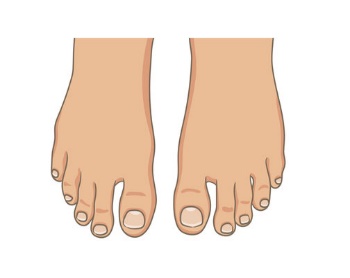 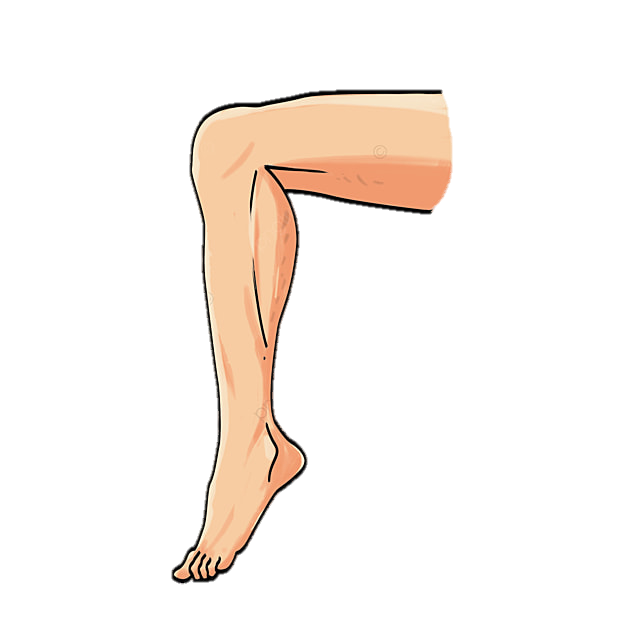 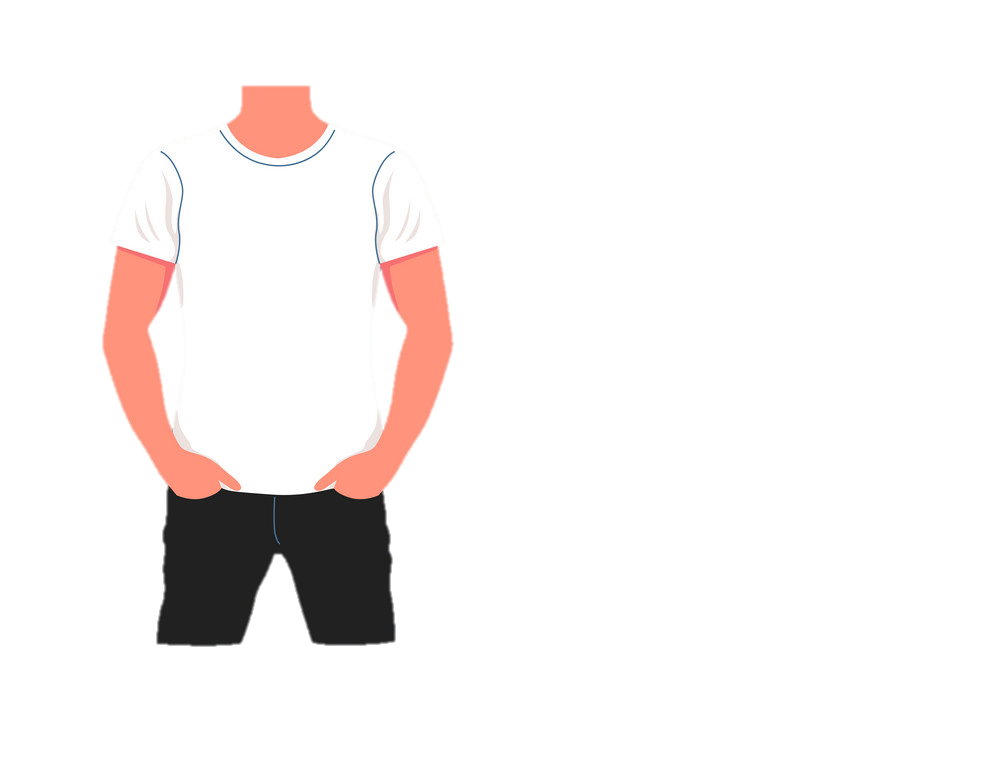 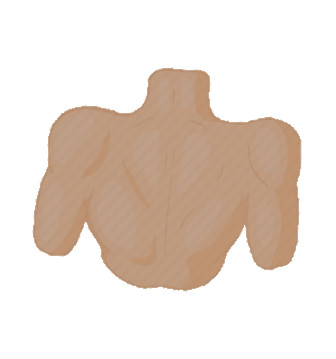 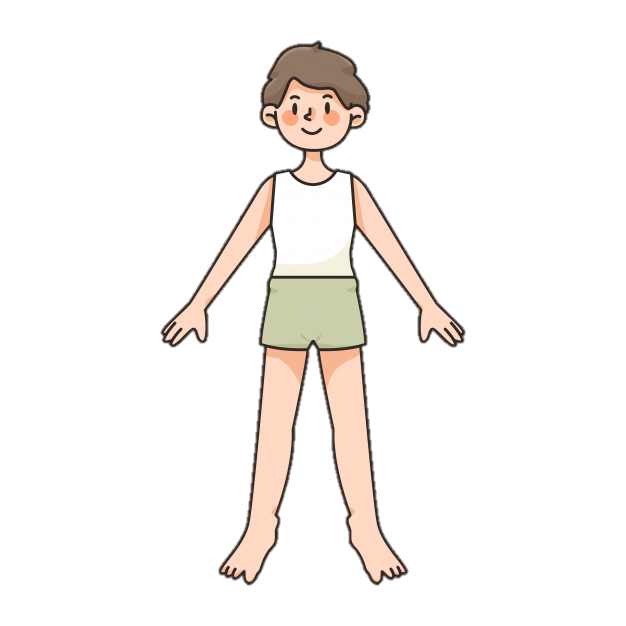 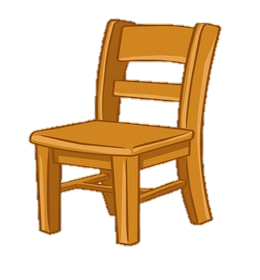 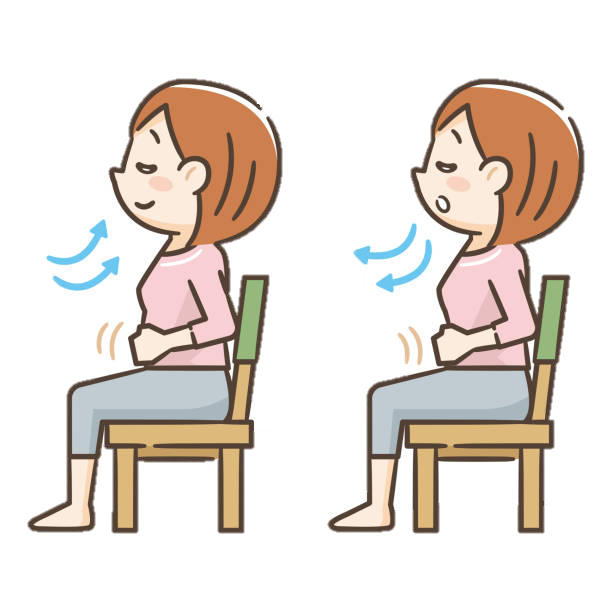 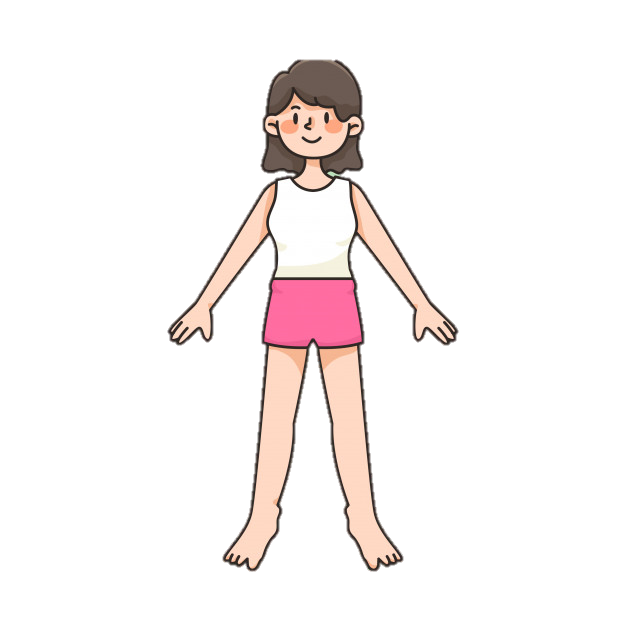 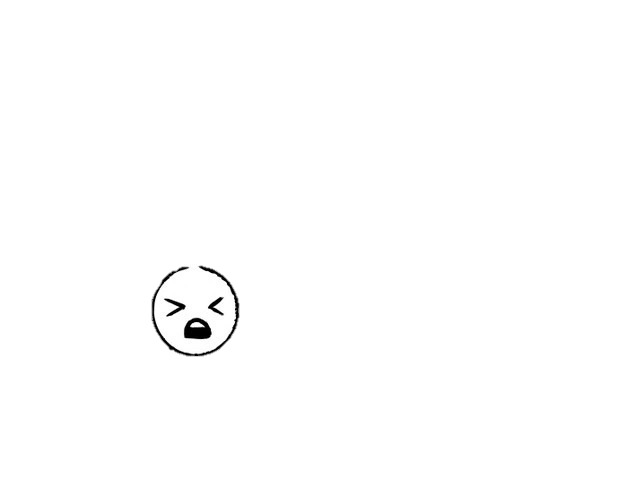 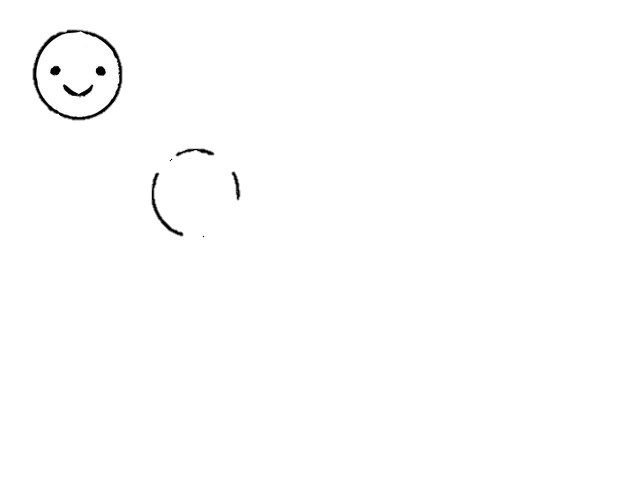 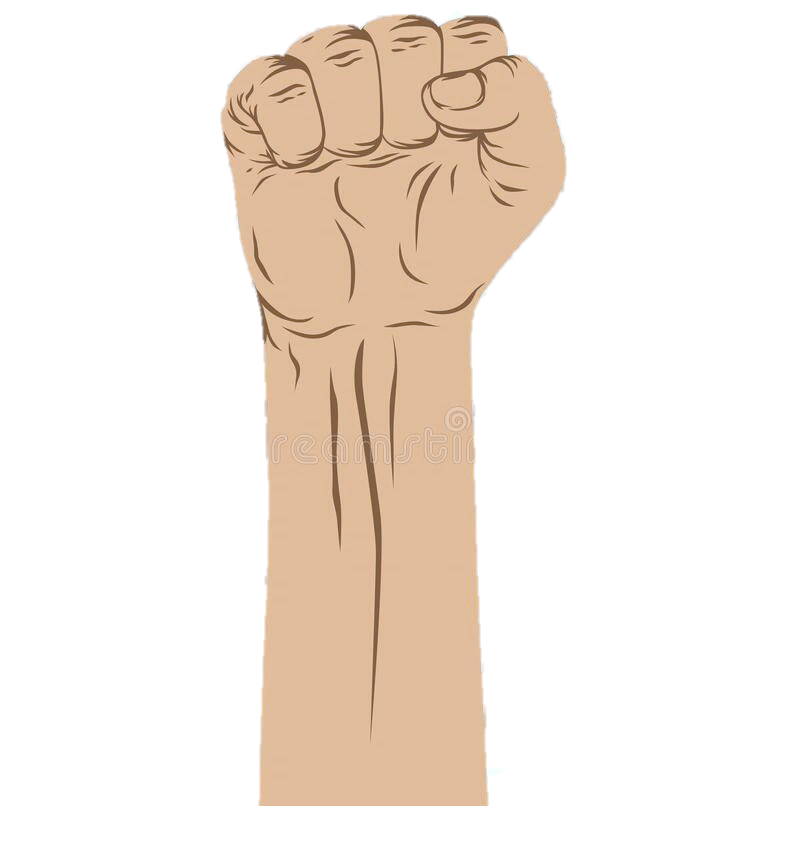 Remember, if it is hurting when you tense your muscles, you are squeezing too hard – this exercise shouldn’t hurt